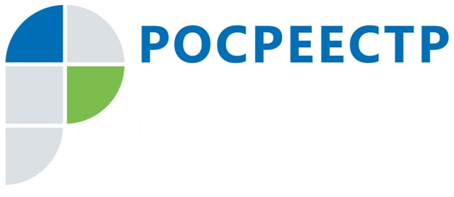 Подведены итоги деятельности по осуществлению государственного земельного надзора за 9 месяцев2019 годаУправлением Федеральной службы государственной регистрации, кадастра и картографии по Смоленской области (Управление) за 9 месяцев 2019 года проведено 1096 проверок соблюдения требований земельного законодательства, контрольные мероприятия проведены на 832 земельных участках.Планами проверок на 9 месяцев 2019 года предусмотрено проведение 218 проверок в отношении физических, юридических лиц и индивидуальных предпринимателей, органов местного самоуправления, органов государственной власти, из которых было проведено 218 проверок. Исполнение плана составляет 100 %.За отчетный период проведено 878 внеплановых проверок, из них: 353 проверки исполнения ранее выданных предписаний об устранении нарушений требований земельного законодательства, 525 проверок соблюдения требований земельного законодательства по результатам административных обследований объектов земельных отношений и на основании мотивированных представлений по результатам рассмотрения обращений граждан, организаций и поступившей информации от государственных органов.По результатам проведенных проверок государственными инспекторами по использованию и охране земель Управления было выявлено 453 нарушения обязательных требований земельного законодательства.Общая сумма наложенных административных штрафов за нарушение земельного законодательства составила 3256,68 тыс. руб., взыскано – 3112,88 тыс. руб. За отчетный период государственными земельными инспекторами выдано 532 предписания об устранении нарушений земельного законодательства.В результате принятых мер за 9 месяцев 2019 года юридическими лицами, индивидуальными предпринимателями, гражданами устранено 247 нарушений земельного законодательства.В отчетном периоде составлено 374 протокола об административных правонарушениях в отношении юридических лиц, граждан и должностных лиц, из них направлено в мировой суд 66 протоколов об административных правонарушениях, выраженных в неисполнении в установленный срок законного предписания должностного лица, осуществляющего государственный надзор. И.Ф. Перепечина _______________________О.В. Нахаева _______________________Контакты для СМИПресс-служба Управления Росреестра по Смоленской областиE-mail: 67_upr@rosreestr.ruwww.rosreestr.ruАдрес: 214025, г. Смоленск, ул. Полтавская, д. 8